Grad Čakovec - prijatelj djeceRoditelji, gdje ste?Četvrtkom u 18 satiu multimedijalnoj dvorani Knjižnice ''Nikola Zrinski'' u Čakovcu,klinička psihologinja Jelena Klinčevićodržat će predavanja:  5. svibnja   UVOD U PSIHOLOGIJU RODITELJSTVA  12. svibnja   RODITELJ KAO ULOGA I KAO DIO LIČNOSTI  19. svibnja   DOŽIVLJAJ RODITELJSTVA I RAZVOJNE KARAKTERISTIKE DJETETA  26. svibnja   UTJECAJ RODITELJSKIH STILOVA NA DUŠEVNO ZDRAVLJE DJETETA    2. lipnja     MAME I TATE 21. STOLJEĆA    9. lipnja     KAKO DOBAR ODGOJ POTIČE PSIHIČKI RAZVOJ DJETETA  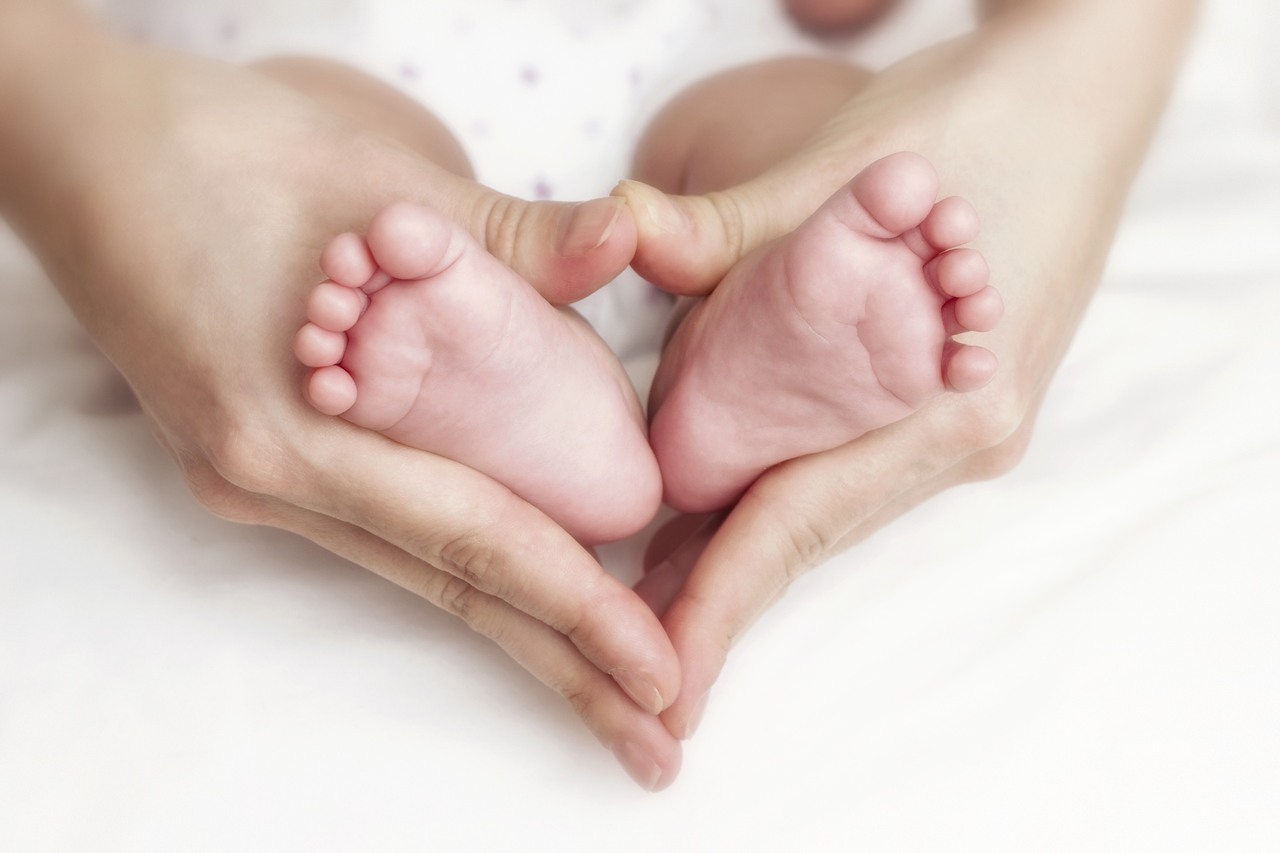 PSIHOLOGIJSKI CENTAR40000 Čakovec, I. G. Kovačića 1ET 040 312 330      M 098 700 932jelenaklincevic@gmail.com